Załącznik nr 1 A do FORMULARZA OFERTOWEGOParametry techniczne i wyposażenie autobusówWYPEŁNIA WYKONAWCA:Dane Wykonawcy (nazwa, adres) : ………………………………………………………………………………………….Oferuję autobusy PRODUCENTA: ……………………….……………………………………………………………………MARKA/MODEL/TYP/OZNACZENIE HANDLOWE: …………………………………………………………………….UWAGA:Kolumny nr 4 pt. „Potwierdzenie spełnienia wymagań TAK/NIE” należy wypełnić stosując słowa TAK lub NIE. W przypadku, gdy Wykonawca w którejkolwiek z pozycji wpisze słowa „NIE” lub zaoferuje niższe wartości niż wymagane, oferta zostanie odrzucona, jako że jej treść jest niezgodna z warunkami zamówienia (art. 226 ust. 1 pkt 5 ustawy Pzp). Potwierdzenie spełniania przez autobusy wymagań umownych (określonych w § 1 ust. 1 Wzoru umowy) oraz potwierdzenie spełniania zgodności z wymaganiami określonymi w dokumentach (o których mowa w załączniku nr 1 do Umowy):Potwierdzenie spełniania przez autobusy wymagań (określonych w załączniku nr 1 do Umowy) dotyczących parametrów technicznych i wyposażenia:............................, dn. _ _ . _ _ . _ _ _ _r.                                                              KWALIFIKOWANY  PODPIS ELEKTRONICZNY Wykonawcy                         lub  osób uprawnionych do składania oświadczeń woli w imieniu WykonawcyL.p.Zakres wymaganiaWymaganie / DokumentPotwierdzenie spełnienia wymagańTAK/NIE12341Wiekbędą fabrycznie nowe, tj. wyprodukowane nie wcześniej, niż w 2022 r. i dotychczas nie eksploatowane2Zasilaniebędą zasilane energią elektryczną zgromadzoną w bateriach trakcyjnych3Kategoriabędą pojazdami kategorii M3 (w rozumieniu Regulaminu nr 107 EKG ONZ)4Budowa jako „składak” lub „SAM”nie będą zbudowane jako „składak” lub „SAM” (przy wykorzystaniu elementów wymontowanych z autobusów starszych oraz elementów nowych, również konstrukcji własnej), zarejestrowane na podstawie przepisów ustawy Prawo o ruchu drogowym5Pochodzenie części lub podzespołówbędą wyprodukowane z części, zespołów i materiałów dostępnych na rynku Unii Europejskiej 6Spełnianie przepisów i normwszystkie urządzenia i materiały oraz sposób ich instalowania są dopuszczone do obrotu i stosowania w rozumieniu obowiązujących w Polsce przepisów i norm oraz będą posiadać wymagane certyfikaty, atesty, homologacje, świadectwa itp.7Wady fizyczne i prawnebędą wolne od wad fizycznych i prawnych, w szczególności będą posiadać wszelkie, wymagane prawem, dokumenty dopuszczające do ruchu 8Identyczność konstrukcjibędą jednej marki i jednego typu (w myśl def. 17 w art. 3 Dyrektywy 2007/46/WE) oraz identyczne, w szczególności pod względem konstrukcyjnym, parametrów technicznych i kompletacji wyposażenia oraz wyprodukowane przez jednego producenta9Przystosowanie do warunków środowiskabędą przystosowane do warunków środowiska, w jakim będą eksploatowane (w tym m. in. będą wytrzymywać oddziaływania warunków klimatycznych, zanieczyszczeń powietrza i zapyleń), a ich połączenia elektryczne będą wykonane w sposób zapewniający bezawaryjną i stabilną pracę w warunkach drgań występujących podczas jazdy autobusem 10Powłoka lakierniczapowłoka lakiernicza będzie umożliwiać codzienne mechaniczne mycie, będzie odporna na działanie środków czyszcząco – myjących oraz na działanie środków używanych do zimowego utrzymania dróg11Warunki gwarancjibędą odpowiadać warunkom gwarancji określonym w załączniku nr 2 do Umowy12Dotyczące homologacji pojazdówbędą odpowiadać warunkom dotyczącym homologacji określonym w ustawie z dnia 20.06.1997 r. Prawo o ruchu drogowym13Dotyczące homologacji pojazdówbędą odpowiadać warunkom dotyczącym homologacji określonym w rozporządzeniu Ministra Transportu, Budownictwa i Gospodarki Morskiej z dnia 25.03.2013 r. w sprawie homologacji typu pojazdów samochodowych i przyczep oraz ich przedmiotów wyposażenia lub części14Dotyczące warunków technicznych pojazdów oraz ich niezbędnego wyposażeniabędą odpowiadać warunkom technicznym pojazdów oraz ich niezbędnego wyposażenia określonym w rozporządzeniu Ministra Infrastruktury z dnia 31.12.2002 r. w sprawie warunków technicznych pojazdów oraz zakresu ich niezbędnego wyposażenia15Dotyczące pojazdów wykorzystywanych do przewozu pasażerówbędą odpowiadać warunkom dotyczącym pojazdów wykorzystywanych do przewozu pasażerów określonym w Dyrektywie 2001/85/WE Parlamentu Europejskiego i Rady z dnia 20.11.2001 r. odnoszącej się do przepisów szczególnych dotyczących pojazdów wykorzystywanych do przewozu pasażerów i mających więcej niż 8 siedzeń poza siedzeniem kierowcy oraz zmieniającej dyrektywy 70/156/EWG i 97/27/WE16Dotyczące palności materiałów konstrukcyjnych używanych w pojazdach silnikowychbędą odpowiadać warunkom dotyczącym palności materiałów konstrukcyjnych używanych w pojazdach silnikowych określonym w Dyrektywie 95/28/WE Parlamentu Europejskiego i Rady z dnia 24.10.1995 r. odnoszącej się do palności materiałów konstrukcyjnych używanych w niektórych kategoriach pojazdów silnikowych17Dotyczące homologacji pojazdówbędą odpowiadać warunkom dotyczącym homologacji określonym w Regulaminie nr 107 EKG ONZ – Jednolite przepisy dotyczące homologacji pojazdów kategorii M2 lub M3 w odniesieniu do ich budowy ogólnej18Dotyczące wymagań podstawowychbędą odpowiadać wymaganiom określonym w normie PN-S-47010:1999 Pojazdy drogowe - Autobusy - Wymagania podstawoweL.p.ParametrWymaganieWymaganiePotwierdzenie spełnienia wymagańTAK/NIE123341Wymiary(bez lusterek)- długość: do 8,6 m- długość: do 8,6 m1Wymiary(bez lusterek)- szerokość: do 2,45 m- szerokość: do 2,45 m1Wymiary(bez lusterek)wysokość całkowita: do 3,2 m (wraz z urządzeniami na dachu)wysokość całkowita: do 3,2 m (wraz z urządzeniami na dachu)2Liczba miejsc pasażerskichliczba miejsc pasażerskich ogółem: co najmniej 20liczba miejsc pasażerskich ogółem: co najmniej 202Liczba miejsc pasażerskichliczba miejsc siedzących: co najmniej 10 (bez miejsc siedzących składanych)liczba miejsc siedzących: co najmniej 10 (bez miejsc siedzących składanych)2Liczba miejsc pasażerskich1 miejsce dla wózka inwalidzkiego (miejsce na wózek zamiennie z miejscami stojącymi)1 miejsce dla wózka inwalidzkiego (miejsce na wózek zamiennie z miejscami stojącymi)2Liczba miejsc pasażerskichmiejsce na wózek zamiennie z miejscami stojącymimiejsce na wózek zamiennie z miejscami stojącymi3Silnikelektryczny o mocy nie mniejszej niż 80 kWelektryczny o mocy nie mniejszej niż 80 kW3Silnikwyposażenie układu sterującego pracą silnika w funkcję ograniczenia prędkości maksymalnej autobusu do wielkości 70 km/h wyposażenie układu sterującego pracą silnika w funkcję ograniczenia prędkości maksymalnej autobusu do wielkości 70 km/h 4Baterieo minimalnej pojemności 40 kWho minimalnej pojemności 40 kWh4Baterieukład odzyskiwania energii w trakcie hamowania autobusuukład odzyskiwania energii w trakcie hamowania autobusu4Baterieukład elektrycznego zasilania dostosowany do warunków eksploatacji w klimacie Zamawiającego, dostosowany do parkowania (przechowywania) autobusów na zewnętrznym placu postojowym przez cały rok,układ elektrycznego zasilania dostosowany do warunków eksploatacji w klimacie Zamawiającego, dostosowany do parkowania (przechowywania) autobusów na zewnętrznym placu postojowym przez cały rok,4Bateriewyposażone w czujnik p-poż. z informacją dla kierowcy.wyposażone w czujnik p-poż. z informacją dla kierowcy.5Ładowarkabędąca elementem wyposażenia autobusubędąca elementem wyposażenia autobusu5Ładowarkaumożliwiająca ładowanie baterii w dwóch trybach: ładowanie z mocą większą niż 20 kW, ale nie większą niż 30 kW,ładowanie z mocą co najmniej 50 kWumożliwiająca ładowanie baterii w dwóch trybach: ładowanie z mocą większą niż 20 kW, ale nie większą niż 30 kW,ładowanie z mocą co najmniej 50 kW(1)5Ładowarkaumożliwiająca ładowanie baterii w dwóch trybach: ładowanie z mocą większą niż 20 kW, ale nie większą niż 30 kW,ładowanie z mocą co najmniej 50 kWumożliwiająca ładowanie baterii w dwóch trybach: ładowanie z mocą większą niż 20 kW, ale nie większą niż 30 kW,ładowanie z mocą co najmniej 50 kW(2)5Ładowarkaposiadająca automatyczny system rozłączania układu ładowania baterii po osiągnięciu stanu pełnego naładowania, przy zaniku faz ładowania lub przekroczeniu parametrów ładowaniaposiadająca automatyczny system rozłączania układu ładowania baterii po osiągnięciu stanu pełnego naładowania, przy zaniku faz ładowania lub przekroczeniu parametrów ładowania5Ładowarkaposiadająca układ blokady uruchomienia autobusu (ruszenia) przy podłączonej ładowarce (nie odłączonej wtyczce ładowarkiposiadająca układ blokady uruchomienia autobusu (ruszenia) przy podłączonej ładowarce (nie odłączonej wtyczce ładowarki5Ładowarkapodczas ładowania, na wyświetlaczu ładowarki lub kokpicie kierowcy, będą wyświetlane następujące informacje: o zachodzącym procesie ładowania,o stanie naładowania baterii [w %],o mocy ładowania baterii [kW]podczas ładowania, na wyświetlaczu ładowarki lub kokpicie kierowcy, będą wyświetlane następujące informacje: o zachodzącym procesie ładowania,o stanie naładowania baterii [w %],o mocy ładowania baterii [kW](1)5Ładowarkapodczas ładowania, na wyświetlaczu ładowarki lub kokpicie kierowcy, będą wyświetlane następujące informacje: o zachodzącym procesie ładowania,o stanie naładowania baterii [w %],o mocy ładowania baterii [kW]podczas ładowania, na wyświetlaczu ładowarki lub kokpicie kierowcy, będą wyświetlane następujące informacje: o zachodzącym procesie ładowania,o stanie naładowania baterii [w %],o mocy ładowania baterii [kW](2)5Ładowarkapodczas ładowania, na wyświetlaczu ładowarki lub kokpicie kierowcy, będą wyświetlane następujące informacje: o zachodzącym procesie ładowania,o stanie naładowania baterii [w %],o mocy ładowania baterii [kW]podczas ładowania, na wyświetlaczu ładowarki lub kokpicie kierowcy, będą wyświetlane następujące informacje: o zachodzącym procesie ładowania,o stanie naładowania baterii [w %],o mocy ładowania baterii [kW](3)6Układ kierowniczyprzekładnia kierownicza ze wspomaganiem,przekładnia kierownicza ze wspomaganiem,6Układ kierowniczymożliwość regulacji kierownicy w dwóch płaszczyznach z blokadąmożliwość regulacji kierownicy w dwóch płaszczyznach z blokadą7Ogrzewanierealizowane jako dwa osobne układy, jeden ogrzewający przestrzeń pasażerską oraz drugi - kabinę kierowcyrealizowane jako dwa osobne układy, jeden ogrzewający przestrzeń pasażerską oraz drugi - kabinę kierowcy7Ogrzewaniesilniki wentylatorów nagrzewnic (y) z regulowaną prędkością obrotowąsilniki wentylatorów nagrzewnic (y) z regulowaną prędkością obrotową7Ogrzewaniesystem ogrzewania zapewni utrzymanie temperatury wewnątrz autobusu minimum +150C, przy temperaturze otoczenia -100Csystem ogrzewania zapewni utrzymanie temperatury wewnątrz autobusu minimum +150C, przy temperaturze otoczenia -100C7Ogrzewaniepraca nagrzewnic nie będzie powodować uciążliwego hałasu, ogrzane powietrze dostarczane do przestrzeni pasażerskiej nie będzie powodować dyskomfortu w podróżowaniu (odczucia przegrzania) osób siedzących i stojących w każdym obszarze przestrzeni pasażerskiej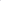 praca nagrzewnic nie będzie powodować uciążliwego hałasu, ogrzane powietrze dostarczane do przestrzeni pasażerskiej nie będzie powodować dyskomfortu w podróżowaniu (odczucia przegrzania) osób siedzących i stojących w każdym obszarze przestrzeni pasażerskiej7Ogrzewanie- agregat grzewczy:zasilany olejem napędowym, spełniający aktualnie obowiązujące normy jakościowe,sterowany automatycznie w zależności od temperatury czynnika grzejnego lub temperatury przestrzeni grzewczej- agregat grzewczy:zasilany olejem napędowym, spełniający aktualnie obowiązujące normy jakościowe,sterowany automatycznie w zależności od temperatury czynnika grzejnego lub temperatury przestrzeni grzewczej(1)7Ogrzewanie- agregat grzewczy:zasilany olejem napędowym, spełniający aktualnie obowiązujące normy jakościowe,sterowany automatycznie w zależności od temperatury czynnika grzejnego lub temperatury przestrzeni grzewczej- agregat grzewczy:zasilany olejem napędowym, spełniający aktualnie obowiązujące normy jakościowe,sterowany automatycznie w zależności od temperatury czynnika grzejnego lub temperatury przestrzeni grzewczej(2)8Klimatyzacja i wentylacja- klimatyzacja strefowa z podziałem na kabinę kierowcy i przestrzeń pasażerską, albo całopojazdowa z funkcją sterowania i regulacji siły nadmuchu niezależnie dla kabiny kierowcy i przestrzeni pasażerskiej,- klimatyzacja strefowa z podziałem na kabinę kierowcy i przestrzeń pasażerską, albo całopojazdowa z funkcją sterowania i regulacji siły nadmuchu niezależnie dla kabiny kierowcy i przestrzeni pasażerskiej,8Klimatyzacja i wentylacja- wentylacja przestrzeni pasażerskiej w oparciu o: otwierane okno kierowcy orazwentylatory nadmuchowe i wyciągowe,jak również o co najmniej jedno z poniższych rozwiązań:odsuwane lub uchylne szyby, zamontowane w górnej części szyb okien bocznych, z możliwością mechanicznego zablokowania lub(4) otwierany szyberdach w przestrzeni pasażerskiej- wentylacja przestrzeni pasażerskiej w oparciu o: otwierane okno kierowcy orazwentylatory nadmuchowe i wyciągowe,jak również o co najmniej jedno z poniższych rozwiązań:odsuwane lub uchylne szyby, zamontowane w górnej części szyb okien bocznych, z możliwością mechanicznego zablokowania lub(4) otwierany szyberdach w przestrzeni pasażerskiej(1)8Klimatyzacja i wentylacja- wentylacja przestrzeni pasażerskiej w oparciu o: otwierane okno kierowcy orazwentylatory nadmuchowe i wyciągowe,jak również o co najmniej jedno z poniższych rozwiązań:odsuwane lub uchylne szyby, zamontowane w górnej części szyb okien bocznych, z możliwością mechanicznego zablokowania lub(4) otwierany szyberdach w przestrzeni pasażerskiej- wentylacja przestrzeni pasażerskiej w oparciu o: otwierane okno kierowcy orazwentylatory nadmuchowe i wyciągowe,jak również o co najmniej jedno z poniższych rozwiązań:odsuwane lub uchylne szyby, zamontowane w górnej części szyb okien bocznych, z możliwością mechanicznego zablokowania lub(4) otwierany szyberdach w przestrzeni pasażerskiej(2)8Klimatyzacja i wentylacja- wentylacja przestrzeni pasażerskiej w oparciu o: otwierane okno kierowcy orazwentylatory nadmuchowe i wyciągowe,jak również o co najmniej jedno z poniższych rozwiązań:odsuwane lub uchylne szyby, zamontowane w górnej części szyb okien bocznych, z możliwością mechanicznego zablokowania lub(4) otwierany szyberdach w przestrzeni pasażerskiej- wentylacja przestrzeni pasażerskiej w oparciu o: otwierane okno kierowcy orazwentylatory nadmuchowe i wyciągowe,jak również o co najmniej jedno z poniższych rozwiązań:odsuwane lub uchylne szyby, zamontowane w górnej części szyb okien bocznych, z możliwością mechanicznego zablokowania lub(4) otwierany szyberdach w przestrzeni pasażerskiej(3)8Klimatyzacja i wentylacja- wentylacja przestrzeni pasażerskiej w oparciu o: otwierane okno kierowcy orazwentylatory nadmuchowe i wyciągowe,jak również o co najmniej jedno z poniższych rozwiązań:odsuwane lub uchylne szyby, zamontowane w górnej części szyb okien bocznych, z możliwością mechanicznego zablokowania lub(4) otwierany szyberdach w przestrzeni pasażerskiej- wentylacja przestrzeni pasażerskiej w oparciu o: otwierane okno kierowcy orazwentylatory nadmuchowe i wyciągowe,jak również o co najmniej jedno z poniższych rozwiązań:odsuwane lub uchylne szyby, zamontowane w górnej części szyb okien bocznych, z możliwością mechanicznego zablokowania lub(4) otwierany szyberdach w przestrzeni pasażerskiej(4)9Układ hamulcowyhamulce tarczowe przy wszystkich kołachhamulce tarczowe przy wszystkich kołach9Układ hamulcowyzaciski hamulcowe z automatyczną regulacją luzuzaciski hamulcowe z automatyczną regulacją luzu9Układ hamulcowywspomagany systemem ABSwspomagany systemem ABS9Układ hamulcowyhamulec postojowy - sterowany z kabiny kierowcyhamulec postojowy - sterowany z kabiny kierowcy9Układ hamulcowyhamulec przystankowy – automatyczny układ blokady ruszenia autobusu przy otwartych drzwiachhamulec przystankowy – automatyczny układ blokady ruszenia autobusu przy otwartych drzwiach10Zawieszenieoś przednia - zawieszenie niezależneoś przednia - zawieszenie niezależne10Zawieszenieoś tylna - zawieszenie pneumatyczne na miechach gumowych lub ze sprężynami resorującymioś tylna - zawieszenie pneumatyczne na miechach gumowych lub ze sprężynami resorującymi11Koła i ogumienie- w dostarczanych autobusach opony letnie- w dostarczanych autobusach opony letnie11Koła i ogumienie- wraz z autobusem wykonawca dostarczy na każdy autobus drugi komplet opon  zimowych- wraz z autobusem wykonawca dostarczy na każdy autobus drugi komplet opon  zimowych11Koła i ogumienie- poziom emitowanego przez opony hałasu nie większy niż 71 dB(A), - poziom emitowanego przez opony hałasu nie większy niż 71 dB(A), 11Koła i ogumienie- wszystkie koła tego samego rozmiaru, wyważone, na felgach- wszystkie koła tego samego rozmiaru, wyważone, na felgach12Konstrukcja autobusu- szkielet podwozia i nadwozia wykonane ze stali nierdzewnej, aluminium lub ze stali o podwyższonej jakości zabezpieczonej przeciw korozji w technologii KTL, gwarantujących minimum 10 letni okres eksploatacji autobusu (nie dopuszcza się użycia stali konstrukcyjnej zwykłej jakości).- szkielet podwozia i nadwozia wykonane ze stali nierdzewnej, aluminium lub ze stali o podwyższonej jakości zabezpieczonej przeciw korozji w technologii KTL, gwarantujących minimum 10 letni okres eksploatacji autobusu (nie dopuszcza się użycia stali konstrukcyjnej zwykłej jakości).13Poszycie zewnętrznez blachy odpornej na korozję - nierdzewnej i/lub aluminium i/lub stali zabezpieczonej w technologii KTL i/lub tworzywa sztuczne i ich kompozytyz blachy odpornej na korozję - nierdzewnej i/lub aluminium i/lub stali zabezpieczonej w technologii KTL i/lub tworzywa sztuczne i ich kompozyty14Wyposażenie i wnętrze autobusudwie gaśnice, apteczka, trójkąt ostrzegawczy, podstawowy zestaw kluczy, podnośnikdwie gaśnice, apteczka, trójkąt ostrzegawczy, podstawowy zestaw kluczy, podnośnik14Wyposażenie i wnętrze autobusuprzedział pasażerski - wykonany z laminatów odpornych na wilgoć lub z tworzyw sztucznych wraz z izolacją termiczno-dźwiękowąprzedział pasażerski - wykonany z laminatów odpornych na wilgoć lub z tworzyw sztucznych wraz z izolacją termiczno-dźwiękową14Wyposażenie i wnętrze autobusuoświetlenie wewnętrzneoświetlenie wewnętrzne14Wyposażenie i wnętrze autobusukolor poręczy: poręcze pionowe i poziome wykonane ze stali nierdzewnej lub malowane proszkowo w kolorze żółtymkolor poręczy: poręcze pionowe i poziome wykonane ze stali nierdzewnej lub malowane proszkowo w kolorze żółtym14Wyposażenie i wnętrze autobusuporęcze rozplanowane w sposób, aby możliwe było przytrzymanie się pasażerów opuszczających miejsca siedząceporęcze rozplanowane w sposób, aby możliwe było przytrzymanie się pasażerów opuszczających miejsca siedzące14Wyposażenie i wnętrze autobusuporęcze poziome wyposażone w uchwyty wiszące do trzymania się przez pasażerów stojących (tzw. lejce), zamontowane w sposób uniemożliwiający ich niepożądane przesuwanie się na poręczach w trakcie jazdy; uchwyty montowane w obszarze platformy dla pasażerów stojących oraz w obrębie drzwiporęcze poziome wyposażone w uchwyty wiszące do trzymania się przez pasażerów stojących (tzw. lejce), zamontowane w sposób uniemożliwiający ich niepożądane przesuwanie się na poręczach w trakcie jazdy; uchwyty montowane w obszarze platformy dla pasażerów stojących oraz w obrębie drzwi14Wyposażenie i wnętrze autobusuna tylnej ściance kabiny umieszczona centralnie zatrzaskowa ramka ekspozycyjna z listwami o szerokości min. 2 cm, z możliwością łatwej wymiany materiałów - przeznaczona do ekspozycji plakatów w formacie A3na tylnej ściance kabiny umieszczona centralnie zatrzaskowa ramka ekspozycyjna z listwami o szerokości min. 2 cm, z możliwością łatwej wymiany materiałów - przeznaczona do ekspozycji plakatów w formacie A314Wyposażenie i wnętrze autobusupodłoga wykonana z wykładziny antypoślizgowej, łatwa w utrzymaniu czystości,podłoga wykonana z wykładziny antypoślizgowej, łatwa w utrzymaniu czystości,14Wyposażenie i wnętrze autobusuładowarki USB 5V/2A, przeznaczone dla pasażerów do zasilania urządzeń elektronicznych, aktywne podczas jazdy oraz podczas postoju autobusu z dostępnością dla pasażerów; zamontowane na obu ścianach bocznych autobusu, przy każdym rzędzie siedzeń, gniazda podwójne, wyposażone w zatyczkę i podświetlenie na niebiesko w stanie aktywnościładowarki USB 5V/2A, przeznaczone dla pasażerów do zasilania urządzeń elektronicznych, aktywne podczas jazdy oraz podczas postoju autobusu z dostępnością dla pasażerów; zamontowane na obu ścianach bocznych autobusu, przy każdym rzędzie siedzeń, gniazda podwójne, wyposażone w zatyczkę i podświetlenie na niebiesko w stanie aktywności15Rampa i miejsce dla inwalidyrampa przy drzwiach po prawej stronie autobusu, odkładana ręcznierampa przy drzwiach po prawej stronie autobusu, odkładana ręcznie15Rampa i miejsce dla inwalidymocowanie wózka inwalidzkiego tyłem do kierunku jazdy za pomocą pasa bezwładnościowego. Ponadto stanowisko na wózek inwalidzki wyposażone w oparcie prostopadłe do wzdłużnej osi autobusumocowanie wózka inwalidzkiego tyłem do kierunku jazdy za pomocą pasa bezwładnościowego. Ponadto stanowisko na wózek inwalidzki wyposażone w oparcie prostopadłe do wzdłużnej osi autobusu15Rampa i miejsce dla inwalidyelektroniczne przyciski sygnalizujące potrzebę użycia rampy, oznakowane symbolem wózka inwalidzkiego, umieszczone przy drzwiach na zewnątrz i wewnątrz autobusu w obrębie postoju wózka inwalidzkiego. Przycisk zewnętrzny, podświetlany w momencie, gdy drzwi zostają otwarte. Naciśnięcie przycisku musi skutkować krótkotrwałym podświetleniem przyciskuelektroniczne przyciski sygnalizujące potrzebę użycia rampy, oznakowane symbolem wózka inwalidzkiego, umieszczone przy drzwiach na zewnątrz i wewnątrz autobusu w obrębie postoju wózka inwalidzkiego. Przycisk zewnętrzny, podświetlany w momencie, gdy drzwi zostają otwarte. Naciśnięcie przycisku musi skutkować krótkotrwałym podświetleniem przycisku16Siedzenia pasażerskieprofilowane, ergonomiczne, zaopatrzone w miękkie wkładki tapicerowane w oparciu i siedzisku (zalecane) lub pełna tapicerka siedziska i oparcia odporna na ścieranie, zabrudzenie i zniszczenieprofilowane, ergonomiczne, zaopatrzone w miękkie wkładki tapicerowane w oparciu i siedzisku (zalecane) lub pełna tapicerka siedziska i oparcia odporna na ścieranie, zabrudzenie i zniszczenie16Siedzenia pasażerskietworzywo konstrukcji fotela odporne na malowanie graffiti, łatwo zmywalnetworzywo konstrukcji fotela odporne na malowanie graffiti, łatwo zmywalne16Siedzenia pasażerskiemocowanie foteli do konstrukcji autobusu w sposób umożliwiający zachowanie czystości - zalecane mocowanie jak największej liczby siedzeń do ścian autobusumocowanie foteli do konstrukcji autobusu w sposób umożliwiający zachowanie czystości - zalecane mocowanie jak największej liczby siedzeń do ścian autobusu16Siedzenia pasażerskiekolorystyka do wyboru przez Zamawiającegokolorystyka do wyboru przez Zamawiającego17Drzwidrzwi otwierane na zewnątrz, z systemem rewersu w przypadku przycięcia pasażera, sterowane automatycznie z kabiny kierowcy umiejscowione z prawej strony autobusudrzwi otwierane na zewnątrz, z systemem rewersu w przypadku przycięcia pasażera, sterowane automatycznie z kabiny kierowcy umiejscowione z prawej strony autobusu17Drzwidrzwi o szerokości min. 1050 mmdrzwi o szerokości min. 1050 mm17Drzwiotwieranie oraz zamykanie drzwi sygnalizowane akustycznie i sygnalizacją świetlną w sposób automatyczny, otwieranie oraz zamykanie drzwi sygnalizowane akustycznie i sygnalizacją świetlną w sposób automatyczny, 17Drzwioświetlone w momencie otwarciaoświetlone w momencie otwarcia17Drzwiprzyciski sygnalizujące przystanek na „żądanie” w kolorze czerwonym, z napisem „STOP” i dodatkowo na przycisku napis „STOP” w alfabecie Braille’a. Przyciski elektroniczne, o odczuwalnym skoku, rozmieszczone równomiernie na całej długości przestrzeni pasażerskiej, na poręczach lub innych powierzchniach (np. ściana boczna, zabudowa kabiny kierowcy). Liczba przycisków: minimum 2 szt.przyciski sygnalizujące przystanek na „żądanie” w kolorze czerwonym, z napisem „STOP” i dodatkowo na przycisku napis „STOP” w alfabecie Braille’a. Przyciski elektroniczne, o odczuwalnym skoku, rozmieszczone równomiernie na całej długości przestrzeni pasażerskiej, na poręczach lub innych powierzchniach (np. ściana boczna, zabudowa kabiny kierowcy). Liczba przycisków: minimum 2 szt.17Drzwiwyposażone w zamek patentowy (lub otwierane pilotem) umożliwiający ich ryglowanie wyposażone w zamek patentowy (lub otwierane pilotem) umożliwiający ich ryglowanie 18Kabina kierowcyna desce rozdzielczej podczas jazdy wyświetlanie informacji:stan naładowania baterii [w %], możliwy zasięg autobusu [km] obliczony na podstawie stanu naładowania baterii i średniego zużycia energii elektrycznej z dnia eksploatacji, przy uwzględnieniu 10% rezerwy (na pierwszym kursie autobus do obliczenia zasięgu może wykorzystać dane o średnim zużyciu energii z dnia poprzedniego)na desce rozdzielczej podczas jazdy wyświetlanie informacji:stan naładowania baterii [w %], możliwy zasięg autobusu [km] obliczony na podstawie stanu naładowania baterii i średniego zużycia energii elektrycznej z dnia eksploatacji, przy uwzględnieniu 10% rezerwy (na pierwszym kursie autobus do obliczenia zasięgu może wykorzystać dane o średnim zużyciu energii z dnia poprzedniego)(1)18Kabina kierowcyna desce rozdzielczej podczas jazdy wyświetlanie informacji:stan naładowania baterii [w %], możliwy zasięg autobusu [km] obliczony na podstawie stanu naładowania baterii i średniego zużycia energii elektrycznej z dnia eksploatacji, przy uwzględnieniu 10% rezerwy (na pierwszym kursie autobus do obliczenia zasięgu może wykorzystać dane o średnim zużyciu energii z dnia poprzedniego)na desce rozdzielczej podczas jazdy wyświetlanie informacji:stan naładowania baterii [w %], możliwy zasięg autobusu [km] obliczony na podstawie stanu naładowania baterii i średniego zużycia energii elektrycznej z dnia eksploatacji, przy uwzględnieniu 10% rezerwy (na pierwszym kursie autobus do obliczenia zasięgu może wykorzystać dane o średnim zużyciu energii z dnia poprzedniego)(2)18Kabina kierowcyczujniki cofania i kamera cofania o kącie „widzenia” 1800, niezależna od kamer systemu monitoringuczujniki cofania i kamera cofania o kącie „widzenia” 1800, niezależna od kamer systemu monitoringu18Kabina kierowcystanowisko typu półzamkniętegostanowisko typu półzamkniętego18Kabina kierowcypodstawa lub szafka obok kierowcy umożliwiająca montaż: kasy fiskalnej, sterownika kasowników i tablic kierunkowych oraz urządzeń łącznościpodstawa lub szafka obok kierowcy umożliwiająca montaż: kasy fiskalnej, sterownika kasowników i tablic kierunkowych oraz urządzeń łączności18Kabina kierowcyzamykany schowek na rzeczy osobistezamykany schowek na rzeczy osobiste18Kabina kierowcyzamykana kasetka na bilety i pieniądzezamykana kasetka na bilety i pieniądze18Kabina kierowcyelektryczne sterowanie lusterkami zewnętrznymi z miejsca kierowcy z funkcją ich ogrzewaniaelektryczne sterowanie lusterkami zewnętrznymi z miejsca kierowcy z funkcją ich ogrzewania18Kabina kierowcylusterka wewnętrzne zapewniające dostateczną widoczność przedziału pasażerskiegolusterka wewnętrzne zapewniające dostateczną widoczność przedziału pasażerskiego18Kabina kierowcyszyba przednia klejona panoramicznaszyba przednia klejona panoramiczna18Kabina kierowcyszyba boczna od strony kierowcy otwierana elektrycznie lub mechanicznieszyba boczna od strony kierowcy otwierana elektrycznie lub mechanicznie18Kabina kierowcyosłona przeciwsłonecznaosłona przeciwsłoneczna18Kabina kierowcysiedzenie kierowcy na zawieszeniu pneumatycznym lub hydraulicznym z regulacją położenia siedziska i oparcia, oba z możliwością złożeniasiedzenie kierowcy na zawieszeniu pneumatycznym lub hydraulicznym z regulacją położenia siedziska i oparcia, oba z możliwością złożenia18Kabina kierowcygniazdo USB gniazdo USB 18Kabina kierowcyradio samochodowe radio samochodowe 19Lusterkaco najmniej 3 (zewnętrzne lewe, zewnętrzne prawe sferyczne oraz wewnętrzne zamontowane nad przednią szybą) zapewniające widoczność wzdłuż osi autobusu, o dużym polu widzeniaco najmniej 3 (zewnętrzne lewe, zewnętrzne prawe sferyczne oraz wewnętrzne zamontowane nad przednią szybą) zapewniające widoczność wzdłuż osi autobusu, o dużym polu widzenia19Lusterkazewnętrzne regulowane elektrycznie z miejsca kierowcy oraz ogrzewanezewnętrzne regulowane elektrycznie z miejsca kierowcy oraz ogrzewane20Instalacja elektrycznanapięcie znamionowe - 12 V napięcie znamionowe - 12 V 20Instalacja elektrycznagniazdo do ładowania baterii trakcyjnej przy wykorzystaniu zewnętrznego źródła prądu gniazdo do ładowania baterii trakcyjnej przy wykorzystaniu zewnętrznego źródła prądu 20Instalacja elektrycznaprzewody instalacji elektrycznej oznakowane (ponumerowane)przewody instalacji elektrycznej oznakowane (ponumerowane)21Oknaszyby wklejane do nadwozia szyby wklejane do nadwozia 21Oknaszyby boczne i tylna przyciemniane wykonane zgodnie z obowiązującymi przepisami prawa szyby boczne i tylna przyciemniane wykonane zgodnie z obowiązującymi przepisami prawa 22Powłoki i kolorystykaposzycie zewnętrzne:powłoki lakiernicze zewnętrzne wykonane lakierami poliuretanowymi lub akrylowymi, o podwyższonej odporności na ścieranie przy myciu autobusów na myjniach wieloszczotkowych22Powłoki i kolorystykaposzycie zewnętrzne:autobusy malowane jednolicie według schematu barw Gminy Ząbkowice Śląskie, kolorystyka zewnętrzna podobna do przedstawionej w Załączniku nr 5 do Umowy22Powłoki i kolorystykakolorystyka wewnętrzna:elementy wewnętrzne: tkanina siedzeń, podłoga, poszycia boczne, dachu, skomponowane kolorystycznie w sposób gwarantujący wysoką jakość i estetykę – zostaną uzgodnione z Zamawiającym 22Powłoki i kolorystykakolorystyka wewnętrzna:szczegółowy schemat malowania i oznakowania autobusów, umiejscowienia emblematów (np. herb Gminy Ząbkowice Śląskie), piktogramów i napisów, przygotowuje Wykonawca na podstawie informacji otrzymanych od Zamawiającego i przedłoży Zamawiającemu do akceptacji23Zostaną oznakowane elementy autobusu oraz elementy przestrzeni pasażerskiejdrzwi przy miejscu przeznaczonym na wózek inwalidzki i dziecięcy oznaczone piktogramami, jako do wprowadzania i wyprowadzania wózków inwalidzkich i dziecięcych oraz rowerów drzwi przy miejscu przeznaczonym na wózek inwalidzki i dziecięcy oznaczone piktogramami, jako do wprowadzania i wyprowadzania wózków inwalidzkich i dziecięcych oraz rowerów 23Zostaną oznakowane elementy autobusu oraz elementy przestrzeni pasażerskiejwyjście awaryjnewyjście awaryjne23Zostaną oznakowane elementy autobusu oraz elementy przestrzeni pasażerskiejstopnie wejściowe oznakowane kolorem żółtym ostrzegawczymstopnie wejściowe oznakowane kolorem żółtym ostrzegawczym23Zostaną oznakowane elementy autobusu oraz elementy przestrzeni pasażerskiejmiejsce dla wózka z osobą niepełnosprawną, dla wózka z dzieckiemmiejsce dla wózka z osobą niepełnosprawną, dla wózka z dzieckiem23Zostaną oznakowane elementy autobusu oraz elementy przestrzeni pasażerskiejprzyciski otwierające drzwi dla osoby niepełnosprawnejprzyciski otwierające drzwi dla osoby niepełnosprawnej23Zostaną oznakowane elementy autobusu oraz elementy przestrzeni pasażerskiejmiejsca siedzące przeznaczone dla osób niepełnosprawnych, dla osoby starszej, dla kobiety w ciąży, itp.miejsca siedzące przeznaczone dla osób niepełnosprawnych, dla osoby starszej, dla kobiety w ciąży, itp.24.1Tablica kierunkowe zewnętrzne, sterowane automatycznie na podstawie lokalizacji GPS oraz zadanego rozkładu jazdy. Automatyczna zmiana treści tablic ma być możliwa na dowolnym przystanku trasySystem ten musi być kompatybilny z obecnie używanym przez Zamawiającego.Zamawiający informuje, że obecnie użytkuje tablice i oprogramowanie do ich zarządzania firmy Pixel Sp. z  o.o.Tablica kierunkowa przednia:wykonana w technologii LED w oparciu o diody wysokiej jaskrawości, w kolorze żółtym (bursztynowym) z tłem w kolorze czarnym, dwurzędowa, odporna na uszkodzenia oraz warunki atmosferyczneTablica kierunkowa przednia:wykonana w technologii LED w oparciu o diody wysokiej jaskrawości, w kolorze żółtym (bursztynowym) z tłem w kolorze czarnym, dwurzędowa, odporna na uszkodzenia oraz warunki atmosferyczne24.1Tablica kierunkowe zewnętrzne, sterowane automatycznie na podstawie lokalizacji GPS oraz zadanego rozkładu jazdy. Automatyczna zmiana treści tablic ma być możliwa na dowolnym przystanku trasySystem ten musi być kompatybilny z obecnie używanym przez Zamawiającego.Zamawiający informuje, że obecnie użytkuje tablice i oprogramowanie do ich zarządzania firmy Pixel Sp. z  o.o.wyświetlająca numer linii oraz kierunek jazdy (przystanek końcowy i dodatkowo charakterystyczny przystanek przelotowy) oraz informacje o liczbie minut pozostałych do odjazdu z przystanku początkowego (oba komunikaty powinny być prezentowane naprzemiennie w cyklu ok. 5 sekundowym) z możliwością wyświetlania dodatkowych elementów graficznych uzgodnionych z Zamawiającymwyświetlająca numer linii oraz kierunek jazdy (przystanek końcowy i dodatkowo charakterystyczny przystanek przelotowy) oraz informacje o liczbie minut pozostałych do odjazdu z przystanku początkowego (oba komunikaty powinny być prezentowane naprzemiennie w cyklu ok. 5 sekundowym) z możliwością wyświetlania dodatkowych elementów graficznych uzgodnionych z Zamawiającym24.1Tablica kierunkowe zewnętrzne, sterowane automatycznie na podstawie lokalizacji GPS oraz zadanego rozkładu jazdy. Automatyczna zmiana treści tablic ma być możliwa na dowolnym przystanku trasySystem ten musi być kompatybilny z obecnie używanym przez Zamawiającego.Zamawiający informuje, że obecnie użytkuje tablice i oprogramowanie do ich zarządzania firmy Pixel Sp. z  o.o.powinna być zamontowana w sposób nie zasłaniający widoczności kierowcy i nie powodująca odblasków w szybie przedniej utrudniających kierowanie autobusempowinna być zamontowana w sposób nie zasłaniający widoczności kierowcy i nie powodująca odblasków w szybie przedniej utrudniających kierowanie autobusem24.1Tablica kierunkowe zewnętrzne, sterowane automatycznie na podstawie lokalizacji GPS oraz zadanego rozkładu jazdy. Automatyczna zmiana treści tablic ma być możliwa na dowolnym przystanku trasySystem ten musi być kompatybilny z obecnie używanym przez Zamawiającego.Zamawiający informuje, że obecnie użytkuje tablice i oprogramowanie do ich zarządzania firmy Pixel Sp. z  o.o.pole do wyświetlania informacji tekstowej minimum 16 punktów świetlnych w pionie oraz 112 punktów świetlnych w poziomiepole do wyświetlania informacji tekstowej minimum 16 punktów świetlnych w pionie oraz 112 punktów świetlnych w poziomie24.1Tablica kierunkowe zewnętrzne, sterowane automatycznie na podstawie lokalizacji GPS oraz zadanego rozkładu jazdy. Automatyczna zmiana treści tablic ma być możliwa na dowolnym przystanku trasySystem ten musi być kompatybilny z obecnie używanym przez Zamawiającego.Zamawiający informuje, że obecnie użytkuje tablice i oprogramowanie do ich zarządzania firmy Pixel Sp. z  o.o.możliwość wyświetlania tekstów w formie statycznej, przesuwania oraz slajdówmożliwość wyświetlania tekstów w formie statycznej, przesuwania oraz slajdów24.2Tablica kierunkowe zewnętrzne, sterowane automatycznie na podstawie lokalizacji GPS oraz zadanego rozkładu jazdy. Automatyczna zmiana treści tablic ma być możliwa na dowolnym przystanku trasySystem ten musi być kompatybilny z obecnie używanym przez Zamawiającego.Zamawiający informuje, że obecnie użytkuje tablice i oprogramowanie do ich zarządzania firmy Pixel Sp. z  o.o.Tablice kierunkowe boczne (szczegółową lokalizację Wykonawca uzgodni z Zamawiającym):wykonane w technologii LED w oparciu o diody wysokiej jaskrawości, w kolorze żółtym (bursztynowym) z tłem w kolorze czarnym, dwurzędowe, odporne na uszkodzenia oraz warunki atmosferyczneTablice kierunkowe boczne (szczegółową lokalizację Wykonawca uzgodni z Zamawiającym):wykonane w technologii LED w oparciu o diody wysokiej jaskrawości, w kolorze żółtym (bursztynowym) z tłem w kolorze czarnym, dwurzędowe, odporne na uszkodzenia oraz warunki atmosferyczne24.2Tablica kierunkowe zewnętrzne, sterowane automatycznie na podstawie lokalizacji GPS oraz zadanego rozkładu jazdy. Automatyczna zmiana treści tablic ma być możliwa na dowolnym przystanku trasySystem ten musi być kompatybilny z obecnie używanym przez Zamawiającego.Zamawiający informuje, że obecnie użytkuje tablice i oprogramowanie do ich zarządzania firmy Pixel Sp. z  o.o.możliwość wyświetlania tekstów w formie statycznej, przesuwania oraz slajdówmożliwość wyświetlania tekstów w formie statycznej, przesuwania oraz slajdów24.2Tablica kierunkowe zewnętrzne, sterowane automatycznie na podstawie lokalizacji GPS oraz zadanego rozkładu jazdy. Automatyczna zmiana treści tablic ma być możliwa na dowolnym przystanku trasySystem ten musi być kompatybilny z obecnie używanym przez Zamawiającego.Zamawiający informuje, że obecnie użytkuje tablice i oprogramowanie do ich zarządzania firmy Pixel Sp. z  o.o.tablica z prawej strony:wyświetlająca numer linii oraz kierunek jazdy (przystanek końcowy i dodatkowo charakterystyczny przystanek przelotowy),pole do wyświetlania informacji minimum 16 punktów świetlnych w pionie oraz 84 punkty świetlne w poziomietablica z prawej strony:wyświetlająca numer linii oraz kierunek jazdy (przystanek końcowy i dodatkowo charakterystyczny przystanek przelotowy),pole do wyświetlania informacji minimum 16 punktów świetlnych w pionie oraz 84 punkty świetlne w poziomie(1)24.2Tablica kierunkowe zewnętrzne, sterowane automatycznie na podstawie lokalizacji GPS oraz zadanego rozkładu jazdy. Automatyczna zmiana treści tablic ma być możliwa na dowolnym przystanku trasySystem ten musi być kompatybilny z obecnie używanym przez Zamawiającego.Zamawiający informuje, że obecnie użytkuje tablice i oprogramowanie do ich zarządzania firmy Pixel Sp. z  o.o.tablica z prawej strony:wyświetlająca numer linii oraz kierunek jazdy (przystanek końcowy i dodatkowo charakterystyczny przystanek przelotowy),pole do wyświetlania informacji minimum 16 punktów świetlnych w pionie oraz 84 punkty świetlne w poziomietablica z prawej strony:wyświetlająca numer linii oraz kierunek jazdy (przystanek końcowy i dodatkowo charakterystyczny przystanek przelotowy),pole do wyświetlania informacji minimum 16 punktów świetlnych w pionie oraz 84 punkty świetlne w poziomie(2)24.2Tablica kierunkowe zewnętrzne, sterowane automatycznie na podstawie lokalizacji GPS oraz zadanego rozkładu jazdy. Automatyczna zmiana treści tablic ma być możliwa na dowolnym przystanku trasySystem ten musi być kompatybilny z obecnie używanym przez Zamawiającego.Zamawiający informuje, że obecnie użytkuje tablice i oprogramowanie do ich zarządzania firmy Pixel Sp. z  o.o.tablica z lewej strony:wyświetlająca numer linii,pole do wyświetlania informacji minimum 16 punktów świetlnych w pionie oraz 28 punktów świetlnych w poziomietablica z lewej strony:wyświetlająca numer linii,pole do wyświetlania informacji minimum 16 punktów świetlnych w pionie oraz 28 punktów świetlnych w poziomie(1)24.2Tablica kierunkowe zewnętrzne, sterowane automatycznie na podstawie lokalizacji GPS oraz zadanego rozkładu jazdy. Automatyczna zmiana treści tablic ma być możliwa na dowolnym przystanku trasySystem ten musi być kompatybilny z obecnie używanym przez Zamawiającego.Zamawiający informuje, że obecnie użytkuje tablice i oprogramowanie do ich zarządzania firmy Pixel Sp. z  o.o.tablica z lewej strony:wyświetlająca numer linii,pole do wyświetlania informacji minimum 16 punktów świetlnych w pionie oraz 28 punktów świetlnych w poziomietablica z lewej strony:wyświetlająca numer linii,pole do wyświetlania informacji minimum 16 punktów świetlnych w pionie oraz 28 punktów świetlnych w poziomie(2)24.3Tablica kierunkowe zewnętrzne, sterowane automatycznie na podstawie lokalizacji GPS oraz zadanego rozkładu jazdy. Automatyczna zmiana treści tablic ma być możliwa na dowolnym przystanku trasySystem ten musi być kompatybilny z obecnie używanym przez Zamawiającego.Zamawiający informuje, że obecnie użytkuje tablice i oprogramowanie do ich zarządzania firmy Pixel Sp. z  o.o.Tablica kierunkowa tylna- wykonana w technologii LED w oparciu o diody wysokiej jaskrawości, w kolorze żółtym (bursztynowym) z tłem w kolorze czarnym, dwurzędowa, odporna na uszkodzenia oraz warunki atmosferyczneTablica kierunkowa tylna- wykonana w technologii LED w oparciu o diody wysokiej jaskrawości, w kolorze żółtym (bursztynowym) z tłem w kolorze czarnym, dwurzędowa, odporna na uszkodzenia oraz warunki atmosferyczne24.3Tablica kierunkowe zewnętrzne, sterowane automatycznie na podstawie lokalizacji GPS oraz zadanego rozkładu jazdy. Automatyczna zmiana treści tablic ma być możliwa na dowolnym przystanku trasySystem ten musi być kompatybilny z obecnie używanym przez Zamawiającego.Zamawiający informuje, że obecnie użytkuje tablice i oprogramowanie do ich zarządzania firmy Pixel Sp. z  o.o.- wyświetlająca numer linii- wyświetlająca numer linii24.3Tablica kierunkowe zewnętrzne, sterowane automatycznie na podstawie lokalizacji GPS oraz zadanego rozkładu jazdy. Automatyczna zmiana treści tablic ma być możliwa na dowolnym przystanku trasySystem ten musi być kompatybilny z obecnie używanym przez Zamawiającego.Zamawiający informuje, że obecnie użytkuje tablice i oprogramowanie do ich zarządzania firmy Pixel Sp. z  o.o.- tablica powinna być umieszczona w wydzielonej przestrzeni nad tylną szybą lub w górnej części tylnej szyby- tablica powinna być umieszczona w wydzielonej przestrzeni nad tylną szybą lub w górnej części tylnej szyby24.3Tablica kierunkowe zewnętrzne, sterowane automatycznie na podstawie lokalizacji GPS oraz zadanego rozkładu jazdy. Automatyczna zmiana treści tablic ma być możliwa na dowolnym przystanku trasySystem ten musi być kompatybilny z obecnie używanym przez Zamawiającego.Zamawiający informuje, że obecnie użytkuje tablice i oprogramowanie do ich zarządzania firmy Pixel Sp. z  o.o.- pole do wyświetlania informacji minimum 16 punktów świetlnych w pionie oraz 28 punktów świetlnych w poziomie- pole do wyświetlania informacji minimum 16 punktów świetlnych w pionie oraz 28 punktów świetlnych w poziomie24.3Tablica kierunkowe zewnętrzne, sterowane automatycznie na podstawie lokalizacji GPS oraz zadanego rozkładu jazdy. Automatyczna zmiana treści tablic ma być możliwa na dowolnym przystanku trasySystem ten musi być kompatybilny z obecnie używanym przez Zamawiającego.Zamawiający informuje, że obecnie użytkuje tablice i oprogramowanie do ich zarządzania firmy Pixel Sp. z  o.o.- możliwość wyświetlania tekstów w formie statycznej, przesuwania oraz slajdów- możliwość wyświetlania tekstów w formie statycznej, przesuwania oraz slajdów24.4Tablica kierunkowe zewnętrzne, sterowane automatycznie na podstawie lokalizacji GPS oraz zadanego rozkładu jazdy. Automatyczna zmiana treści tablic ma być możliwa na dowolnym przystanku trasySystem ten musi być kompatybilny z obecnie używanym przez Zamawiającego.Zamawiający informuje, że obecnie użytkuje tablice i oprogramowanie do ich zarządzania firmy Pixel Sp. z  o.o.Tablica informacyjna wewnętrznazlokalizowana pod sufitem za kabiną kierowcy lub w innym uzgodnionym z Zamawiającym miejscu i skierowana do tyłu dobrze widzialna przez pasażerów, również z miejsc siedzącychTablica informacyjna wewnętrznazlokalizowana pod sufitem za kabiną kierowcy lub w innym uzgodnionym z Zamawiającym miejscu i skierowana do tyłu dobrze widzialna przez pasażerów, również z miejsc siedzących24.4Tablica kierunkowe zewnętrzne, sterowane automatycznie na podstawie lokalizacji GPS oraz zadanego rozkładu jazdy. Automatyczna zmiana treści tablic ma być możliwa na dowolnym przystanku trasySystem ten musi być kompatybilny z obecnie używanym przez Zamawiającego.Zamawiający informuje, że obecnie użytkuje tablice i oprogramowanie do ich zarządzania firmy Pixel Sp. z  o.o.technologia pozwalająca na wyświetlanie w kolorze tekstu i grafiki oparta na matrycy LCD z podświetleniem LED, z regulacją jasności obrazu w zależności od warunków oświetlenia panujących w pojeździetechnologia pozwalająca na wyświetlanie w kolorze tekstu i grafiki oparta na matrycy LCD z podświetleniem LED, z regulacją jasności obrazu w zależności od warunków oświetlenia panujących w pojeździe24.4Tablica kierunkowe zewnętrzne, sterowane automatycznie na podstawie lokalizacji GPS oraz zadanego rozkładu jazdy. Automatyczna zmiana treści tablic ma być możliwa na dowolnym przystanku trasySystem ten musi być kompatybilny z obecnie używanym przez Zamawiającego.Zamawiający informuje, że obecnie użytkuje tablice i oprogramowanie do ich zarządzania firmy Pixel Sp. z  o.o.wymiar: przekątna 21,5”, 22’’ lub 23’’, format obrazu 16:10 lub 16:9wymiar: przekątna 21,5”, 22’’ lub 23’’, format obrazu 16:10 lub 16:924.4Tablica kierunkowe zewnętrzne, sterowane automatycznie na podstawie lokalizacji GPS oraz zadanego rozkładu jazdy. Automatyczna zmiana treści tablic ma być możliwa na dowolnym przystanku trasySystem ten musi być kompatybilny z obecnie używanym przez Zamawiającego.Zamawiający informuje, że obecnie użytkuje tablice i oprogramowanie do ich zarządzania firmy Pixel Sp. z  o.o.minimalna rozdzielczość – 1280x720 pikseliminimalna rozdzielczość – 1280x720 pikseli24.4Tablica kierunkowe zewnętrzne, sterowane automatycznie na podstawie lokalizacji GPS oraz zadanego rozkładu jazdy. Automatyczna zmiana treści tablic ma być możliwa na dowolnym przystanku trasySystem ten musi być kompatybilny z obecnie używanym przez Zamawiającego.Zamawiający informuje, że obecnie użytkuje tablice i oprogramowanie do ich zarządzania firmy Pixel Sp. z  o.o.jasność – minimum 250 cd/m2jasność – minimum 250 cd/m224.4Tablica kierunkowe zewnętrzne, sterowane automatycznie na podstawie lokalizacji GPS oraz zadanego rozkładu jazdy. Automatyczna zmiana treści tablic ma być możliwa na dowolnym przystanku trasySystem ten musi być kompatybilny z obecnie używanym przez Zamawiającego.Zamawiający informuje, że obecnie użytkuje tablice i oprogramowanie do ich zarządzania firmy Pixel Sp. z  o.o.minimalny kontrast – 1000:1minimalny kontrast – 1000:124.4Tablica kierunkowe zewnętrzne, sterowane automatycznie na podstawie lokalizacji GPS oraz zadanego rozkładu jazdy. Automatyczna zmiana treści tablic ma być możliwa na dowolnym przystanku trasySystem ten musi być kompatybilny z obecnie używanym przez Zamawiającego.Zamawiający informuje, że obecnie użytkuje tablice i oprogramowanie do ich zarządzania firmy Pixel Sp. z  o.o.wyświetlane treści:oznaczenie linii24.4Tablica kierunkowe zewnętrzne, sterowane automatycznie na podstawie lokalizacji GPS oraz zadanego rozkładu jazdy. Automatyczna zmiana treści tablic ma być możliwa na dowolnym przystanku trasySystem ten musi być kompatybilny z obecnie używanym przez Zamawiającego.Zamawiający informuje, że obecnie użytkuje tablice i oprogramowanie do ich zarządzania firmy Pixel Sp. z  o.o.wyświetlane treści:kierunek jazdy (przystanek docelowy)24.4Tablica kierunkowe zewnętrzne, sterowane automatycznie na podstawie lokalizacji GPS oraz zadanego rozkładu jazdy. Automatyczna zmiana treści tablic ma być możliwa na dowolnym przystanku trasySystem ten musi być kompatybilny z obecnie używanym przez Zamawiającego.Zamawiający informuje, że obecnie użytkuje tablice i oprogramowanie do ich zarządzania firmy Pixel Sp. z  o.o.wyświetlane treści:nazwa przystanku bieżącego lub nazwa przystanku kolejnego z poprzedzającym opisem „następny przystanek”24.4Tablica kierunkowe zewnętrzne, sterowane automatycznie na podstawie lokalizacji GPS oraz zadanego rozkładu jazdy. Automatyczna zmiana treści tablic ma być możliwa na dowolnym przystanku trasySystem ten musi być kompatybilny z obecnie używanym przez Zamawiającego.Zamawiający informuje, że obecnie użytkuje tablice i oprogramowanie do ich zarządzania firmy Pixel Sp. z  o.o.wyświetlane treści:fragment przebiegu trasy – ostatni obsłużony przystanek (wyróżniony graficznie), przystanek bieżący/następny (wyróżniony graficznie) oraz minimum sześć kolejnych przystanków24.4Tablica kierunkowe zewnętrzne, sterowane automatycznie na podstawie lokalizacji GPS oraz zadanego rozkładu jazdy. Automatyczna zmiana treści tablic ma być możliwa na dowolnym przystanku trasySystem ten musi być kompatybilny z obecnie używanym przez Zamawiającego.Zamawiający informuje, że obecnie użytkuje tablice i oprogramowanie do ich zarządzania firmy Pixel Sp. z  o.o.wyświetlane treści:przy nazwach przystanków informacja o ich statusie: „na żądanie”, „granica strefy biletowej”24.4Tablica kierunkowe zewnętrzne, sterowane automatycznie na podstawie lokalizacji GPS oraz zadanego rozkładu jazdy. Automatyczna zmiana treści tablic ma być możliwa na dowolnym przystanku trasySystem ten musi być kompatybilny z obecnie używanym przez Zamawiającego.Zamawiający informuje, że obecnie użytkuje tablice i oprogramowanie do ich zarządzania firmy Pixel Sp. z  o.o.wyświetlane treści:aktualna data i godzina24.4Tablica kierunkowe zewnętrzne, sterowane automatycznie na podstawie lokalizacji GPS oraz zadanego rozkładu jazdy. Automatyczna zmiana treści tablic ma być możliwa na dowolnym przystanku trasySystem ten musi być kompatybilny z obecnie używanym przez Zamawiającego.Zamawiający informuje, że obecnie użytkuje tablice i oprogramowanie do ich zarządzania firmy Pixel Sp. z  o.o.wyświetlane treści:komunikat „STOP” w przypadku naciśnięcia przez pasażera przycisku „na żądanie”24.5Tablica kierunkowe zewnętrzne, sterowane automatycznie na podstawie lokalizacji GPS oraz zadanego rozkładu jazdy. Automatyczna zmiana treści tablic ma być możliwa na dowolnym przystanku trasySystem ten musi być kompatybilny z obecnie używanym przez Zamawiającego.Zamawiający informuje, że obecnie użytkuje tablice i oprogramowanie do ich zarządzania firmy Pixel Sp. z  o.o.Aktualizacja danych:Wykonawca zapewni możliwość zmiany drogą radiową przez modem GSM treści wyświetlanych na wszystkich tablicach w sposób nieodpłatny przez cały okres gwarancji określony w pkt. 2.1 Załącznika nr 2 do Umowy, na każde żądanie Zamawiającego w terminie 2 dni roboczych od dnia zgłoszeniaAktualizacja danych:Wykonawca zapewni możliwość zmiany drogą radiową przez modem GSM treści wyświetlanych na wszystkich tablicach w sposób nieodpłatny przez cały okres gwarancji określony w pkt. 2.1 Załącznika nr 2 do Umowy, na każde żądanie Zamawiającego w terminie 2 dni roboczych od dnia zgłoszenia25System monitoringu wizyjnegobędzie zbudowany z uwzględnieniem nowoczesnych rozwiązań technicznych i technologicznych oraz będzie charakteryzować się niezawodnością eksploatacyjnąbędzie zbudowany z uwzględnieniem nowoczesnych rozwiązań technicznych i technologicznych oraz będzie charakteryzować się niezawodnością eksploatacyjną25System monitoringu wizyjnegobędzie rejestrować czytelny obraz ze wszystkich kamer w kolorze, w trybie dzień/noc; kierowca będzie mieć możliwość podglądu obrazu z wszystkich kamerbędzie rejestrować czytelny obraz ze wszystkich kamer w kolorze, w trybie dzień/noc; kierowca będzie mieć możliwość podglądu obrazu z wszystkich kamer25System monitoringu wizyjnegobędzie odporny na drgania przenoszone przez autobusybędzie odporny na drgania przenoszone przez autobusy25System monitoringu wizyjnegosystem musi sygnalizować kierowcy awarię systemu system musi sygnalizować kierowcy awarię systemu 25System monitoringu wizyjnegobyć wyposażony w oprogramowanie, umożliwiające przeglądanie i archiwizację danych na komputerze stacjonarnymbyć wyposażony w oprogramowanie, umożliwiające przeglądanie i archiwizację danych na komputerze stacjonarnym25System monitoringu wizyjnegooprogramowanie systemu nie może być związane ograniczeniami licencyjnymioprogramowanie systemu nie może być związane ograniczeniami licencyjnymi25System monitoringu wizyjnegooprogramowanie musi pozwalać na przeglądanie nagrań zarówno z pojedynczej kamery, jak i ze wszystkich kamer jednocześnie, według różnych kryteriów: daty, przedziału dat, czasu, numeru kamery itp., musi też pozwalać na przewijanie nagrań do tyłu i do przodu z różnymi prędkościami, a także na zatrzymanie nagrania i wydrukowanie konkretnego obrazu oraz zapisanie go w formie pliku graficznegooprogramowanie musi pozwalać na przeglądanie nagrań zarówno z pojedynczej kamery, jak i ze wszystkich kamer jednocześnie, według różnych kryteriów: daty, przedziału dat, czasu, numeru kamery itp., musi też pozwalać na przewijanie nagrań do tyłu i do przodu z różnymi prędkościami, a także na zatrzymanie nagrania i wydrukowanie konkretnego obrazu oraz zapisanie go w formie pliku graficznego25System monitoringu wizyjnegorejestrator cyfrowy będzie:nagrywać w rozdzielczości co najmniej 1280x720 pikseli w trybie ciągłym w formacie plików, mającym na celu zabezpieczenie zapisanego obrazu przed modyfikacją25System monitoringu wizyjnegorejestrator cyfrowy będzie:zabezpieczony przed ingerencją osób trzecich w jego działanie oraz przed dostępem do zarejestrowanych materiałów, np. poprzez hasła (nagrania będą wykonywane w systemie PAL)25System monitoringu wizyjnegorejestrator cyfrowy będzie:zapewniać możliwość dodania do nagrywanego obrazu, również w trybie nocnym, informacji: data i godzina, nr boczny autobusu, numer kamery; informacja ta musi być znacznikiem, po którym będzie można wyszukać nagranie25System monitoringu wizyjnegoprędkość zapisu minimum 15 klatek na sekundę dla każdej kamery; pojemność dysku (nośnika pamięci) w rejestratorze musi zapewnić rejestrację co najmniej 7 dni pracy autobusuprędkość zapisu minimum 15 klatek na sekundę dla każdej kamery; pojemność dysku (nośnika pamięci) w rejestratorze musi zapewnić rejestrację co najmniej 7 dni pracy autobusu25System monitoringu wizyjnegojakość zapisu obrazu z rejestratora, po przeniesieniu na komputer stacjonarny, musi zapewnić rozpoznanie twarzy osób znajdujących się w pobliżu kamery – w przypadku kamer rejestrujących obraz wewnątrz autobusu, oraz odczyt numeru rejestracyjnego autobusu oddalonego od 0,5 m do 10 m od kamery – w przypadku kamery rejestrującej obraz przed autobusemjakość zapisu obrazu z rejestratora, po przeniesieniu na komputer stacjonarny, musi zapewnić rozpoznanie twarzy osób znajdujących się w pobliżu kamery – w przypadku kamer rejestrujących obraz wewnątrz autobusu, oraz odczyt numeru rejestracyjnego autobusu oddalonego od 0,5 m do 10 m od kamery – w przypadku kamery rejestrującej obraz przed autobusem25System monitoringu wizyjnegokamery w obudowie uniemożliwiającej nieuzasadnioną zmianę pola widzenia, wandaloodporne, bez ostrych krawędzi, o szerokim kącie widzenia zapewniające nieprzerwaną obserwacjękamery w obudowie uniemożliwiającej nieuzasadnioną zmianę pola widzenia, wandaloodporne, bez ostrych krawędzi, o szerokim kącie widzenia zapewniające nieprzerwaną obserwację25System monitoringu wizyjnegoliczba kamer co najmniej 3 szt.:kamera rejestrująca przestrzeń wokół kierowcy wraz drzwiami wejściowymi do autobusu, o czułości co najmniej 0,05 luxa w trybie dziennymi i 0 luxa w trybie nocnym, oraz rozdzielczości co najmniej 1280x720 pikseli25System monitoringu wizyjnegoliczba kamer co najmniej 3 szt.:kamera rejestrująca wnętrze kabiny pasażerów, umieszczona na tylnej ścianie kabiny kierowcy albo w innym miejscu za jego plecami pozwalającym na pełne „widzenie” właściwego pola, o czułości co najmniej 0,05 luxa w trybie dziennym i 0 luxa w trybie nocnym, oraz rozdzielczości co najmniej 1280x720 pikseli25System monitoringu wizyjnegoliczba kamer co najmniej 3 szt.:kamera rejestrująca drogę co najmniej do 10 m przed autobusem, o czułości co najmniej 0,1 luxa oraz rozdzielczości co najmniej 1280x720 pikseli umieszczona nad stanowiskiem kierowcy w zabudowie tablicy kierunkowej przedniej25System monitoringu wizyjnegoprzycisk antynapadowy zainstalowany w kabinie kierowcy, po naciśnięciu którego nagranie video zostanie oznakowane w systemie jako alarm i - w określonym przedziale czasowym (co najmniej 2 minuty przed naciśnięciem i 5 minut po naciśnięciu przycisku) - jako nagranie nie do nadpisania w normalnym trybie pracy systemu, możliwe do skasowania przez użytkownika o uprawnieniach pozwalających na usunięcie oznakowanego nagraniaprzycisk antynapadowy zainstalowany w kabinie kierowcy, po naciśnięciu którego nagranie video zostanie oznakowane w systemie jako alarm i - w określonym przedziale czasowym (co najmniej 2 minuty przed naciśnięciem i 5 minut po naciśnięciu przycisku) - jako nagranie nie do nadpisania w normalnym trybie pracy systemu, możliwe do skasowania przez użytkownika o uprawnieniach pozwalających na usunięcie oznakowanego nagrania26System lokalizacji pojazdówSystem ten musi być kompatybilny z obecnie używanym przez ZamawiającegoUrządzenie niezbędne do funkcjonowania Systemu lokalizacji autobusów, o którym mowa w Załączniku nr 6 do Umowy, musi realizować co najmniej następujące funkcje:Urządzenie niezbędne do funkcjonowania Systemu lokalizacji autobusów, o którym mowa w Załączniku nr 6 do Umowy, musi realizować co najmniej następujące funkcje:26System lokalizacji pojazdówSystem ten musi być kompatybilny z obecnie używanym przez Zamawiającego- automatyczne włączanie się wraz z uruchomieniem autobusu- automatyczne włączanie się wraz z uruchomieniem autobusu26System lokalizacji pojazdówSystem ten musi być kompatybilny z obecnie używanym przez Zamawiającego- zdalne przypisywanie zadań przewozowych do autobusu z poziomu aplikacji dyspozytora- zdalne przypisywanie zadań przewozowych do autobusu z poziomu aplikacji dyspozytora26System lokalizacji pojazdówSystem ten musi być kompatybilny z obecnie używanym przez Zamawiającego- ciągłe dostarczanie do Systemu danych niezbędnych do jego prawidłowego funkcjonowania- ciągłe dostarczanie do Systemu danych niezbędnych do jego prawidłowego funkcjonowania26System lokalizacji pojazdówSystem ten musi być kompatybilny z obecnie używanym przez Zamawiającegobuforowanie powyższych danych w przypadku utraty połączenia z Systemem i przesłanie niezwłocznie po jego odzyskaniubuforowanie powyższych danych w przypadku utraty połączenia z Systemem i przesłanie niezwłocznie po jego odzyskaniu27System zliczania pasażerówbędzie umożliwiać zliczanie osób podróżujących autobusem poprzez liczenie pasażerów wsiadających i wysiadających z autobusu i zapisywanie w systemie tych danych: liczby osób wsiadających i wysiadających na każdym przystanku, liczby osób przebywających na pokładzie autobusu, w każdym kursie, na dany dzień, w dowolnie wybranych dniach, miesiącach, rocznie, na wóz, na linię, na kurs, itp. System musi posiadać dokładność liczenia, którego błąd pomiaru nie może być większy niż 5 % w stosunku do liczby faktycznie przewożonych pasażerówbędzie umożliwiać zliczanie osób podróżujących autobusem poprzez liczenie pasażerów wsiadających i wysiadających z autobusu i zapisywanie w systemie tych danych: liczby osób wsiadających i wysiadających na każdym przystanku, liczby osób przebywających na pokładzie autobusu, w każdym kursie, na dany dzień, w dowolnie wybranych dniach, miesiącach, rocznie, na wóz, na linię, na kurs, itp. System musi posiadać dokładność liczenia, którego błąd pomiaru nie może być większy niż 5 % w stosunku do liczby faktycznie przewożonych pasażerów27System zliczania pasażerówdane dotyczące liczby przewożonych pasażerów będą dołączane do Systemu lokalizacji pojazdów, ponadto umożliwią sporządzanie szczegółowych raportów o treści do uzgodnienia z Zamawiającym oraz obróbkę danych w formie wykresów i wydruków na komputerze klasy PC (przy wykorzystaniu  stosownego oprogramowania)dane dotyczące liczby przewożonych pasażerów będą dołączane do Systemu lokalizacji pojazdów, ponadto umożliwią sporządzanie szczegółowych raportów o treści do uzgodnienia z Zamawiającym oraz obróbkę danych w formie wykresów i wydruków na komputerze klasy PC (przy wykorzystaniu  stosownego oprogramowania)28Inne urządzenia i wyposażenie każdego autobusudwie gaśnice w łatwo dostępnym miejscu w przedziale pasażerskim dwie gaśnice w łatwo dostępnym miejscu w przedziale pasażerskim 28Inne urządzenia i wyposażenie każdego autobusuco najmniej dwa komplety kluczy do wszystkich zamków zastosowanych w pojeździe co najmniej dwa komplety kluczy do wszystkich zamków zastosowanych w pojeździe 28Inne urządzenia i wyposażenie każdego autobusutrójkąt ostrzegawczy trójkąt ostrzegawczy 28Inne urządzenia i wyposażenie każdego autobusuapteczka z wyposażeniem apteczka z wyposażeniem 28Inne urządzenia i wyposażenie każdego autobusukliny do blokowania kół 2 szt. kliny do blokowania kół 2 szt. 28Inne urządzenia i wyposażenie każdego autobusuklucz do odkręcania kół i podnośnik umożliwiający wymianę koła klucz do odkręcania kół i podnośnik umożliwiający wymianę koła 28Inne urządzenia i wyposażenie każdego autobusutachograf tachograf 